ANEXO: 01 e 03 de Junho.FICHA DE LEITURA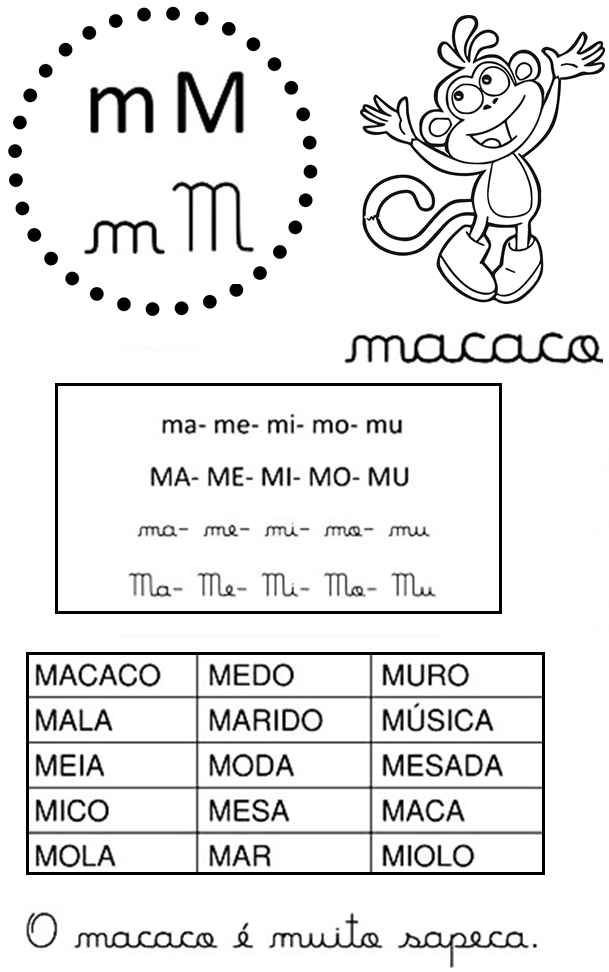 ANEXO: 04 de Junho.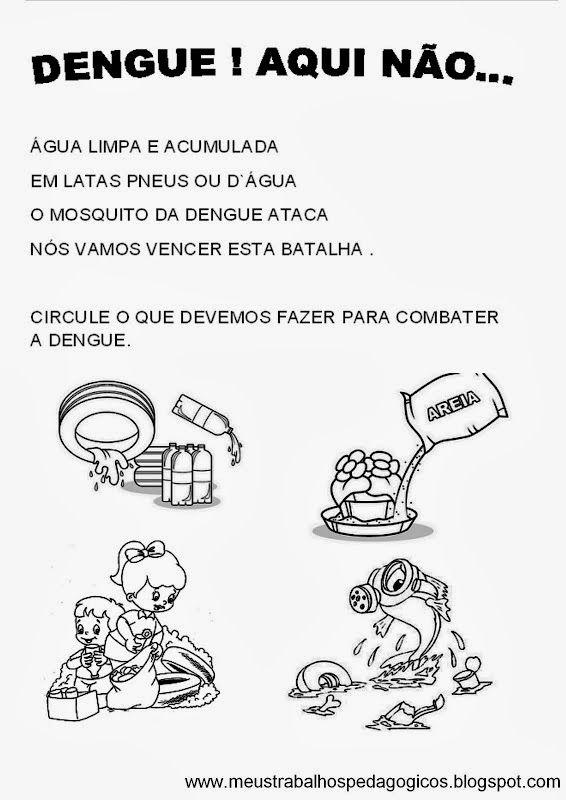 